Publicado en Alicante el 26/05/2020 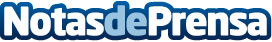 Adecco busca 80 personas para el nuevo almacén de BRICOMART en AlicanteEl almacén se ubicará en la localidad alicantina de Finestrat y está prevista su inauguración en septiembre de este año. Los perfiles más demandados son los de vendedores, recepcionistas y cajeros. La incorporación al puesto de trabajo será a lo largo del próximo mes de julioDatos de contacto:Adecco914325630Nota de prensa publicada en: https://www.notasdeprensa.es/adecco-busca-80-personas-para-el-nuevo-almacen_1 Categorias: Nacional Bricolaje Franquicias Interiorismo Valencia Logística Recursos humanos Consumo http://www.notasdeprensa.es